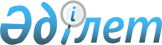 Қазақстан Республикасы Үкiметiнiң 1995 жылғы 16 қазандағы N 1331 қаулысына толықтыру енгiзу туралыҚазақстан Республикасы Үкiметiнiң қаулысы 1996 жылғы 1 наурыздағы N 269

      Қазақстан Республикасының Үкiметi қаулы етедi: 

      "Фашизмнiң бұрынғы тұтқындарына өтем төлеудiң тәртiбi туралы" Қазақстан Республикасы Үкiметiнiң 1995 жылғы 16 қазандағы N 1331 P951331_ қаулысымен бекiтiлген Фашизмнiң бұрынғы тұтқындарына өтем төлеудiң тәртiбiне /Қазақстан Республикасының ПҮАЖ-ы, 1995 ж., N 32, 408-бап/ мынадай толықтыру енгiзiлсiн: 

      18-тармақтың бiрiншi абзацындағы "бағамы бойынша" сөзiнен кейiн "немiс маркасында немесе алушының қалауы бойынша" сөздерi жазылсын, әрi қарай мәтiн бойынша. 

 

     Қазақстан Республикасының        Премьер-Министрi
					© 2012. Қазақстан Республикасы Әділет министрлігінің «Қазақстан Республикасының Заңнама және құқықтық ақпарат институты» ШЖҚ РМК
				